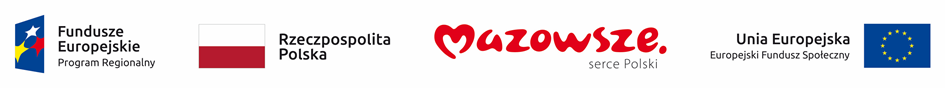 załącznik nr 1 do SWZOR-D-III.272.105.2023.LBFORMULARZ OFERTYWojewództwo Mazowieckie ul. Jagiellońska 2603-719 Warszawadziałając w imieniu i na rzecz Wykonawcy (puste pola wypełnia Wykonawca)Pełna nazwa firmy lub imię i nazwisko Wykonawcy*_________________________________________________________________________________REGON _____________________NIP _______________________KRS (jeżeli dotyczy) ______________________Adres siedziby Wykonawcy/nr telefonu/adres e-mail_________________________________________________________________________________* niepotrzebne skreślićodpowiadając na ogłoszenie w postępowaniu prowadzonym w trybie podstawowym bez negocjacji zgodnie z przepisami ustawy z dnia 11 września 2019 r. Prawo zamówień publicznych (t.j. Dz. U. 2023 r. poz. 1605), zwanej dalej „ustawą”, którego przedmiotem jest dostawa oprogramowania do nauki gry 
w szachy dla uczniów szkół publicznych zgłoszonych do projektu pn. „Mazowiecki program przygotowania szkół, nauczycieli i uczniów do nauczania zdalnego”Oferujemy spełnienie przedmiotu zamówienia, zgodnie z warunkami i postanowieniami zawartymi w specyfikacji warunków zamówienia oraz według poniższego zestawienia za cenę brutto (z VAT) dla poszczególnych części:CZĘŚĆ I ZAMÓWIENIA – oprogramowanie do nauki gry w szachy dla początkujących**)			tabela (puste pola wypełnia Wykonawca)   *) należy właściwe zaznaczyć poprzez podkreślenie Wypełnia Wykonawca zaznaczając właściwą odpowiedź. Powyższe stanowi kryterium oceny ofert, dlatego też w przypadku gdy Wykonawca nie zaznaczy żadnej odpowiedzi lub zaznaczy obie lub zaznaczy niewłaściwie, Zamawiający przyzna 0 pkt.CZĘŚĆ II ZAMÓWIENIA – oprogramowanie do nauki gry w szachy dla średniozaawansowanych**)		tabela (puste pola wypełnia Wykonawca)           *) należy właściwe zaznaczyć poprzez podkreślenie Wypełnia Wykonawca zaznaczając właściwą odpowiedź. Powyższe stanowi kryterium oceny ofert, dlatego też w przypadku gdy Wykonawca nie zaznaczy żadnej odpowiedzi lub zaznaczy obie lub zaznaczy niewłaściwie, Zamawiający przyzna 0 pkt.**) Wykonawca wypełnia formularz oferty dla części, na którą/e składa ofertę.Oferuję realizację przedmiotu zamówienia dla każdej z części zamówienia w terminach i na warunkach określonych w ofercie i specyfikacji warunków zamówienia.Oświadczam, że w cenie oferty dla każdej z części zamówienia zostały uwzględnione wszystkie koszty wykonania zamówienia i realizacji przyszłego świadczenia umownego.Oświadczam, że wypełniłem obowiązek informacyjny wynikający z art. 14 RODO względem osób fizycznych, których dane przekazane zostaną Zamawiającemu w związku z prowadzonym postępowaniem i które Zamawiający pośrednio pozyska od Wykonawcy, biorącego udział w postępowaniu, chyba że ma zastosowanie co najmniej jedno z wyłączeń, o których mowa w art. 14 
ust. 5 RODO.Zobowiązujemy się nie wykonywać zamówienia z udziałem podwykonawców, dostawców lub podmiotów, na których zdolności polega się w rozumieniu dyrektywy 2014/24/UE, o których mowa w art. 5k rozporządzenia Rady (UE) nr 833/2014 z dnia 31 lipca 2014 r. dotyczącego środków ograniczających w związku z działaniami Rosji destabilizującymi sytuację na Ukrainie, w przypadku gdy przypada na nich ponad 10% wartości zamówienia.Zapoznaliśmy się z projektowanymi postanowieniami umowy i nie wnosimy w stosunku do nich żadnych uwag, a w przypadku wyboru naszej oferty podpiszemy umowę na warunkach nie mniej korzystnych dla zamawiającego w miejscu oraz terminie zaproponowanym przez zamawiającego nie później jednak niż do końca okresu związania ofertą. Zostałem poinformowany, że zgodnie z art. 18 ust. 3 p.z.p., mam prawo zastrzec, wraz z ich przekazaniem, informacje stanowiące tajemnicę przedsiębiorstwa w rozumieniu przepisów ustawy z dnia 16 kwietnia 1993 r. o zwalczaniu nieuczciwej konkurencji. Informacje te zostały wyodrębnione i nie mogą zostać udostępnione innym uczestnikom postępowania. Jednocześnie do jawnej części oferty dołączam uzasadnienie objęcia informacji klauzulą tajemnica przedsiębiorstwa. Zostałem również poinformowany, że w przypadku, gdy do jawnej części oferty nie zostanie dołączone w osobnym pliku uzasadnienie zastosowania klauzuli tajemnicy przedsiębiorstwa, Zamawiający może uznać, iż zastrzeżenie informacji było nieskuteczne i odtajni zastrzeżoną część oferty bez dokonywania oceny zasadności objęcia informacji tajemnicą przedsiębiorstwa. Na komplet załączników do oferty składają się (należy wpisać nazwę i oznaczenie załączanego dokumentu): ……..Lp.Przedmiot (elementy oferty)Ilość  licencjiCena jednostkowa brutto z VAT za 1 szt. licencjiCena brutto (z VAT) za realizację I części zamówieniaPoz. 5 = poz. 3 x 4123451Oprogramowanie do nauki gry w szachy dla początkujących700Oferujemy dostęp do zasobów interaktywnych (ćwiczeń i rozgrywek online w czasie rzeczywistym dla każdego uprawnionego) przez przeglądarkę internetową w okresie min. 12 miesięcy od dnia aktywacji kodu dostępuTAK*NIE*Lp.Przedmiot (elementy oferty)Ilość  licencjiCena jednostkowa brutto z VAT za 1 szt. licencjiCena brutto (z VAT) za realizację II części zamówieniaPoz. 5 = poz. 3 x 4123451Oprogramowanie do nauki gry w szachy dla średniozaawansowanych93Oferujemy dostęp do zasobów interaktywnych (ćwiczeń i rozgrywek online w czasie rzeczywistym dla każdego uprawnionego) przez przeglądarkę internetową w okresie min. 12 miesięcy od dnia aktywacji kodu dostępuTAK*NIE*